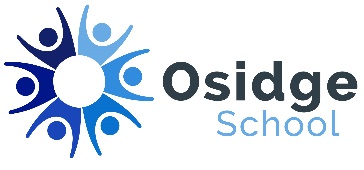 Application for Free School Meals/Pupil Premium FundingPlease complete all sections of this form using black ink and BLOCK CAPITALSCHILD/CHILDREN’S DETAILS Please tick the box if you are in receipt of any of the benefits listed below: Income Support  Income-based Job Seekers Allowance  Income-related Employment Support Allowance  Support from NASS (National Asylum Support Service) under part 6 of the Immigration and Asylum Act 1999 The guarantee element of State Pension Credit  Child Tax Credit (with no Working Tax Credit) with an annual income less than £16,190  Working Tax Credit run-on Universal CreditDECLARATIONThe information I have given on this form is complete and accurate.  I understand that my personal information is held securely and will be used only for local authority purposes.  I agree to the local authority using this information to process my application for free school meals.  I also agree to notify the local authority in writing of any change in my family’s financial circumstance as set out in this form.  Signed: ______________________________________	Date: ____________________Printed Name:Dear ParentsFREE SCHOOL MEALS (FSM) AND PUPIL PREMIUM (PP) Did you know you could be eligible for your child to receive a free lunch?  We ask all families who may be eligible for Free School Meals (FSM) to put in an application so that the school will get valuable additional funding, called the Pupil Premium (see below for more details).  It is important that you complete and return the overleaf form to us, whether or not you decide to apply for free school meals, because unless eligible families apply, the school will not get the Pupil Premium funding. We appreciate you taking the time to complete this form to ensure that our school is as well funded as possible.Thank you.Jen BrodkinHeadteacher**********************************************************************************************What is Pupil Premium? Pupil Premium is additional funding given to schools to help raise the attainment of pupils. It is paid to schools according to the number of pupils who have been: Registered as eligible for free school meals at any point in the last 6 years. How is Pupil Premium used? The funding can be used for a range of interventions including: help with costs of school trips, class resources, equipment. Who is eligible for Free School Meals and Pupil Premium? Parents who are claiming: Income SupportIncome-based Job Seeker’s AllowanceIncome-related Employment & Support Allowance Support from NASS (National Asylum Support Service) under part 6 of the Immigration and Asylum Act 1999The guarantee element of State Pension Credit Child Tax Credit (with no Working Tax Credit) with an annual income less than £16,190 Working Tax Credit run-on Universal Credit – if applied for after 1 April 2018, the household income must be less than £7,400 a year (after tax and not including any benefits you get)Note: Families in receipt of Working Tax Credit are not eligible for Free School Meals and Pupil Premium. From 1 May 2009 those entitled to Working Tax Credit during the four-week period immediately after their employment ceases, or after they start to work less than 16 hours per week, are entitled to Free School Meals. The PP will only be awarded to your school if you apply for FSM, however, please note your child is not required to have the FSM if they prefer not to. When do I apply? Please apply as soon as you become eligible under the above criteria. We will write to you to confirm entitlement has started and will continue to check your entitlement via the secure electronic checking system. Parent 1Parent 2Last nameLast nameFirst nameFirst nameDate of birthDate of birthNational Insurance numberNational Insurance numberNational Asylum Support Service (NASS) NumberNational Asylum Support Service (NASS) NumberContact Telephone NumberContact Telephone NumberAddressAddressChild’s Last NameChild’s First NameDate of Birth